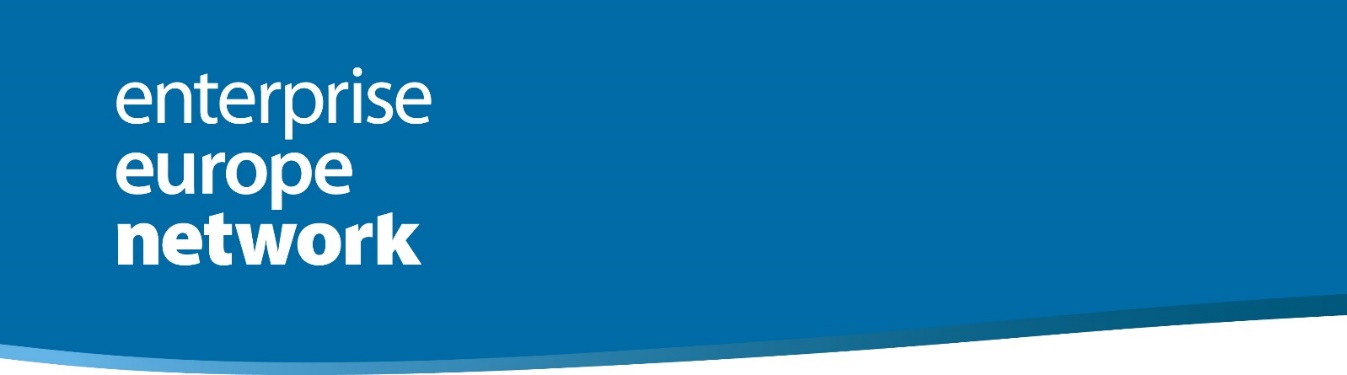 Matchmaking Automotive Sensor, Perception and Mobility – AutoSens conferenceDraft agenda v: 21/02/2020Date: Monday 14/09/2020Venue: AutoWorld, Brussels13:00 – 15:00: Brokerage Event and innovation hunters.15:00 – 15:30; Break 15:30 – 18:00: Brokerage Event and innovation hunters.